احصل على تطعيم كوفيد-19، لحماية نفسك ومن تهتم لأمرهمبصفتك مقدم دعم مباشر كمساعد رعاية شخصية أو مساعد متخصص أو معالج أو مقدم رعاية أو غير ذلك - فإن الرعاية والدعم الذي تقدمه سيساعد الآخرين في الحفاظ على حياة سعيدة وصحية.يمكنك العمل عن قرب مع كبار السن أو الأشخاص ذوي الإعاقة، والكثير ممن هم معرضون بشكل كبير لخطر الإصابة بمرض كوفيد – 19.يزيد التواصل المباشر مع الأشخاص من خطر إصابتك بمرض كوفيد - 19 ونشره. هذا صحيح بشكل خاص إذا كان عملاؤك غير قادرين على ارتداء الكمامة أو اتخاذ تدابير السلامة الوقائية الأخرى.احمِ نفسك وعائلتك وعملائك من خلال التطعيم. تُقدَّم لقاحات كوفيد – 19 بشكل مجاني وهي متاحة الآن على نطاق واسع في الولايات المتحدة.التطعيم هو أفضل طريقة لحماية نفسك والآخرين من كوفيد – 19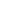 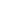 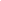 